PROGRAMMA DI   LATINO    SVOLTOCLASSE 2   SEZ. A   a. s.   2021/2022DOCENTE: M. AGAZZANILibro di testo: Flocchini, LATINA ARBOR (vol. 1), Sansoni*comprensive delle ore di esercitazione, laboratorio e verificheBologna, lì 5/06/2022	FIRMA DEL DOCENTE	    Michela Agazzani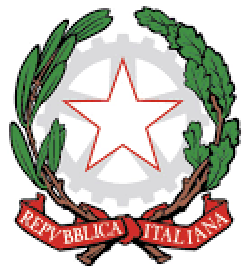 LICEO SCIENTIFICO STATALE “E.FERMI”Via Mazzini 172/2 – 40139 Bologna (BOTelefono: 051-4298511 - Codice Fiscale: 80074870371 – C.U.U. UFEC0BPEO: bops02000d@istruzione.it               PEC: bops02000d@pec.istruzione.itWeb-Site: www.liceofermibo.edu.it1- Nucleo fondante: 	LA TRADUZIONE DAL LATINO1- Nucleo fondante: 	LA TRADUZIONE DAL LATINOArgomenti svolti in relazione al nucleo sopraccitato * Ore dedicate ad ogni argomentoLessico: apprendimento di un glossario organizzato in campi semantici e/o famiglie linguistiche e utilizzo sicuro del vocabolarioTraduzione: consolidamento del metodo di traduzione 1 ora settimanale di laboratorio per tutto l’anno scolastico2- Nucleo fondante: 2.	LA MORFOLOGIA2- Nucleo fondante: 2.	LA MORFOLOGIAArgomenti svolti in relazione al nucleo sopraccitato* Ore dedicate ad ogni argomentoI pronomi relativiI pronomi e aggettivi dimostrativiI verbi deponenti e semideponentiI composti di sum, di eo, di feroL’infinito Il congiuntivoLe funzioni del dativoIl genitivo e l’ablativo di qualità2 ore a sett. tutto l’anno3- Nucleo fondante: 3.	LA SINTASSI3- Nucleo fondante: 3.	LA SINTASSIArgomenti svolti in relazione al nucleo sopraccitato*Ore dedicate ad ogni argomentoRipasso dei principali costrutti sintattici trattati l’anno precedenteProposizioni relative e costrutti tipici delle relative Consetutio temporumProposizioni temporali con postquam, antequam, quotiensProposizioni infinitiveProposizioni finali, completive volitive e dichiarative Proposizioni consecutiveCongiuntivo esortativoImperativo negativoCum + congiuntivoCostrutti particolari di alcuni verbi: i composti di sum, invideo, studeo, utor, fruor, potior2 ore a sett. tutto l’anno